CITTA' DI AFRAGOLA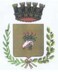 CITTA' METROPOLITANA DI NAPOLISettore Servizi  IstituzionaliAVVISO DI SELEZIONE APERTA PER L’INDIVIDUAZIONE TRAMITE PROCEDURA AD EVIDENZA PUBBLICA DI SPONSORIZZAZIONI FINANZIARIE PER LA PROGETTAZIONE E REALIZZAZIONE DI EVENTI CULTURALI PER IL NATALE 2020. - CPV 51110000-6Art. 1 – SponseeCOMUNE   DI   AFRAGOLA   -   Piazza   Municipio   n.   1—   80021   Afragola   (NA)   P.  IVA:01547311215	C.F.:	80047540630	Tel.	0818529706	PEC:settoreserviziistituzionali@pec.comune.afragola.na.it - RUP: Dott.ssa Maria Grazia CancelloArt. 2 – OggettoIn esecuzione della Deliberazione di Giunta Comunale n. 89 del 05.08.2020, nonché della determinazione dirigenziale n.1356 del 24/09/2020 l’Amministrazione Comunale intende attivarsi con    procedura ad evidenza pubblica per la ricerca di soggetti esterni all’Amministrazione, pubblici o privati, anche in forma associata, che intendano proporsi come sponsor finanziari (mediante erogazione di somme di denaro) per la realizzazione di eventi culturali e turistici legati al Natale 2020, al fine di reperire risorse finanziarie e consentire risparmi di spesa in occasione di iniziative, eventi e/o progetti di vario tipo, quali a titolo esemplificativo: La sponsorizzazione è finalizzata a finanziare l’Amministrazione Comunale con risorse economiche per la realizzazione di:• NATALE 2020 : luminarie natalizie, villaggio di Babbo Natale ed altri eventi a tema natalizio che l'amministrazione comunale, vorrà organizzare per la città di Afragola. Iniziative culturali legate al tema natalizio (a titolo esemplificativo : musiche e canti tradizionali, spettacoli, musicali/teatrali anche itineranti, concerti musicali tematici, cerimonia di accensione dell'albero da tenersi nel pomeriggio dell'8/12/2020 ecc... ) ;La sponsorizzazione indicata nel presente avviso esplorativo riguarda erogazioni in denaro( sponsorizzazione finanziaria) ripartita in moduli da € 5.000,00 + Iva  minimo e successivi multipli, fino ad un massimo di euro 25000,00 + Iva;Visti gli : artt.19 ed 80 D.Lgs 50/2016 e ss.mm.ii;art. 42 Legge 27/12/1997 n. 449 e ss.mm.ii;art. 28 comma 2 lettera a) Legge 23/12/1998 n. 448 e ss.mm.ii;art. 119 Dlgs 18/08/2000 n. 267 e ss.mm.ii.All'uopo, si precisa che :gli eventi e gli allestimenti sopra descritti potranno, altresì, essere integrati da ulteriori eventuali manifestazioni/attività che l’Amministrazione riterrà opportuno accogliere e promuovere, sostenute con patrocini e anche con l’ausilio di sponsor;l’Amministrazione Comunale potrà consentire la presenza di più	sponsor per progetto/iniziativa;i soggetti ammessi a presentare la proposta di sponsorizzazione dovranno essere in possesso dei requisiti di legge per contrattare con la Pubblica Amministrazione.Le proposte di sponsorizzazione non sono vincolanti per lo Sponsee, ai fini della formalizzazione del contratto.Art. 3 – FinalitàIl Comune di Afragola, intende valorizzare la Città attraverso la realizzazione e/o il sostegno di attività e iniziative per la realizzazione di eventi culturali e turistici legati al Natale 2020, tra le quali assume, come di consueto, grande rilevanza l’allestimento delle strade cittadine, con luminarie a tema Natalizio, musiche, canti tradizionali, spettacolo musicali/teatrali, attraverso la stipulazione di contratti di sponsorizzazione finanziaria, in conformità alla normativa vigente.Saranno selezionate proposte di sponsorizzazione finanziaria per la progettazione e realizzazione degli eventi indicati in oggetto, il cui periodo indicativo decorrerà dal mese di dicembre 2020 al mese di gennaio 2021, come meglio specificato dinanzi ed allo scopo di:Migliorare il clima festivo per visitatori e City Users;Valorizzare le piazze, i palazzi e monumenti della Città in sinergia con soggetti pubblici e privati;Promuovere e valorizzare a livello regionale l’immagine della Città di Afragola.Art. 4 - Eventi oggetto delle sponsorizzazioni – profili giuridici.Gli eventi, iniziative e manifestazioni culturali oggetto di sponsorizzazione, sono in corso di programmazione. Il calendario completo degli eventi sponsorizzabili verrà reso noto con successivi atti e comunicato ai singoli soggetti che hanno manifestato interesse.La sponsorizzazione è operativamente finalizzata al contenimento della spesa pubblica, oltre ad assicurare la migliore riuscita dell’intera manifestazione.La sponsorizzazione avrà natura finanziaria (sotto forma di erogazione economica).Ai fini del presente avviso, per contratto di sponsorizzazione si intende il contratto a prestazioni corrispettive mediante il quale l'ente sponsorizzato (Sponsee) offre ad un soggetto terzo (Sponsor), il quale si obbliga a pagare un determinato corrispettivo, la possibilità di divulgazione del proprio marchio, mediante interventi a rilevante contenuto d'immagine.Art. 5 - Durata.Gli eventi in oggetto saranno organizzati dall’08.12.2020 al 07.01.2021 e la sponsorizzazione potrà essere esclusiva dell’intero programma oppure potrà riferirsi a singoli eventi/ iniziative/manifestazioni.Art. 6 - Individuazione degli impegni dello Sponsee.Ai soggetti individuati come Sponsor l’Amministrazione Comunale garantisce, tenendo conto anche dell’entità della sponsorizzazione:. visibilità nella conferenza stampa di presentazione del singolo evento/iniziativa/manifestazione;. visibilità dell’iniziativa sul sito del Comune;.associazione del logo/marchio/nome dello Sponsor a tutti i materiali di comunicazione delle manifestazioni(manifesti, opuscoli, programmi, pubblicazione su quotidiani ed emittenti radiotelevisive) in qualsiasi modo divulgati;. caratterizzazione degli spazi dove si svolgeranno le manifestazioni promosse e sostenute dagli Sponsor selezionati e coinvolti.I soggetti che verranno individuati come Sponsor potranno godere dei vantaggi fiscali derivanti dagli investimenti in contratti di sponsorizzazione, intesi quali strumenti pubblicitari, previsti dalla vigente normativa.Art. 7 - Impegni generali dello SponsorI soggetti selezionati come Sponsor, formalizzato il rapporto di sponsorizzazione, avranno l’obbligo di:. corrispondere la somma di denaro a favore dello Sponsee;. assumere tutte le spese relative al pagamento di imposte, canoni e corrispettivi previsti da leggi e regolamenti derivanti dall’esecuzione del contratto e dalla realizzazione delle attività sponsorizzate;. non creare forme di conflitto di interesse tra l’attività pubblica e quella privata oggetto della sponsorizzazione. Ove ciò si verificasse, l’Amministrazione Comunale si riserva la facoltà di recedere dal contratto, fatto salvo le prestazioni già eseguite od in corso di esecuzione;. dare esecuzione al rapporto di sponsorizzazione in coerenza con gli interessi pubblici ed assenza di pregiudizio o danno all’immagine dell’Amministrazione Comunale o alle sue iniziative.Le garanzie relative alla presenza del logo/marchio/nome ed alla visibilità non sollevano lo Sponsor dal pagamento del canone relativo alle pubbliche affissioni o di quello relativo all’installazione di mezzi pubblicitari.L’Amministrazione Comunale acconsente che lo Sponsor pubblicizzi direttamente, nelle norme d’uso, il proprio intervento sponsorizzativo.Art. 8 - Soggetti ai quali è rivolto l’avviso e configurazione delle proposte di sponsorizzazioneI soggetti ai quali è rivolto l’avviso a manifestare il proprio interesse sono enti pubblici e privati, operatori economici, quali imprese, società e associazioni in possesso dei requisiti generali di cui all’art. 80 del D.Lgs. 50/2016 ss.mm.ii. per contrarre con la Pubblica Amministrazione e che intendono promuovere la propria immagine attraverso la collaborazione con l’Amministrazione Comunale, concorrendo nella realizzazione delle predette iniziative culturali e turistici legati al Natale 2020. Sono ammessi a partecipare anche i soggetti privati in qualità di Procuratori Speciali (collettori di sponsor, quali a titolo indicativo, Agenzie di comunicazione, Agenzie di pubblicità, ecc., purchè in possesso dei requisiti di legge per contrattare con la P.A. (ex art.80 D.lgs 50/2016).Tali soggetti possono manifestare il proprio interesse alla sponsorizzazione mediante la dichiarazione di cui all'allegato 2 e  - DGUE.Art. 9 - Modalità di presentazione delle manifestazioni di interesseLe manifestazioni di interesse degli operatori economici, redatte in lingua italiana, dovranno pervenire in busta chiusa con l'indicazione del mittente al Protocollo del Comune di Afragola - Piazza Municipio n. 1 – 80021 Afragola (NA) entro le ore 12,00 del  26/10/2020Farà fede l’apposizione sulla busta del numero di protocollo con la data e l’ora di ricevimento.Il recapito del plico rimane ad esclusivo rischio del mittente ove, per qualsiasi motivo, il plico non dovesse giungere a destinazione entro il tempo utile.Sulla busta dovrà essere apposta la scritta: “MANIFESTAZIONE DI INTERESSE ALLA SPONSORIZZAZIONE DI EVENTI CULTURALI E TURISTICI IN OCCASIONE DEL NATALE 2020 - NON APRIRE” .Art. 10 - Lettera di invito alla formalizzazione dell’offerta di sponsorizzazioneAi soggetti che hanno formulato valida manifestazione di interesse alla sponsorizzazione, l’ente promotore invierà – in una successiva fase della procedura – una lettera di invito alla formalizzazione dell’offerta di sponsorizzazione ove verrà indicato il/gli evento/i che il candidato potrà sponsorizzare, l’entità e la natura della sponsorizzazione, la descrizione del piano e delle modalità di sponsorizzazione che espliciti le tipologie di diritti che si potranno utilizzare, la durata ed una previsione delle modalità del loro utilizzo.L’Amministrazione Comunale potrà consentire la presenza di più Sponsor per ogni singolo evento/iniziativa/manifestazione, assicurando la contemporanea presenza del logo/marchio/nome di ciascuno Sponsor sul relativo materiale promozionale.E’ ammessa la presenza di più sponsorizzazioni di natura finanziaria. I soggetti partecipanti, potranno richiedere l’esclusività del tipo di sponsorizzazione, motivandone le ragioni.Nella lettera di invito verranno altresì predeterminati eventuali parametri di valutazione delle offerte in caso di richiesta di due o più candidati Sponsor di esclusività della sponsorizzazione del/dei medesimo/i evento/i.Nel caso di una pluralità di proposte relative allo stesso intervento, considerato che è interesse dell’Amministrazione ottimizzare la raccolta dei fondi da destinare al finanziamento degli eventi in parola, sarà valutata assieme ai proponenti anche la possibilità di costituire un pool di Sponsor al fine di realizzare un’ azione di “sponsorizzazione sinergica”.In conformità all’art. 43 della legge 27/12/1997 n.449 l’Amministrazione si riserva la facoltà di valutare in ogni tempo la fattibilità della sponsorizzazione in relazione alla congruità ed all’appropriatezza delle proposte ricevute nonché alla tipologia e modalità del messaggio pubblicitario proposto dal concorrente e di non accettare proposte che per la natura della sponsorizzazione o per l’attività dello Sponsor siano ritenute incompatibili con il ruolo istituzionale dell’Amministrazione, secondo i principi e le finalità sanciti nello Statuto del Comune di Afragola. Qualora la procedura di selezione andasse deserta o, comunque, non pervenissero offerte di sponsorizzazione per	alcuni	degli	eventi/manifestazioni	oggetto	di	sponsorizzazione, l'Amministrazione si riserva di procedere alla stipula di contratti di sponsorizzazione con soggetti terzi, purché in possesso dei requisiti di cui al presente avviso.Art. 11 - Sponsorizzazioni escluseL’Amministrazione Comunale si riserva di non accettare offerte di sponsorizzazione che per la loro natura, per l’attività dello Sponsor, per l’immagine o per il marchio, per i contenuti del piano di comunicazione proposto, siano ritenute:. incompatibili con il ruolo e l’attività istituzionale del Comune di Afragola;. in contrasto con gli indirizzi dell’Amministrazione Comunale e possano creare pregiudizio o danno all’immagine ed alle iniziative dell’Amministrazione Comunale;. inaccettabili per motivi di interesse pubblico.Inoltre l’Amministrazione Comunale si riserva di rifiutare qualsiasi sponsorizzazione qualora:ritenga che possa derivare un conflitto di interesse tra l’attività pubblica e quella privata;ravvisi nel messaggio pubblicitario un possibile pregiudizio o danno alla sua immagine o alle proprie iniziative;la reputi inaccettabile per motivi di inopportunità generale. Sono in ogni caso escluse le sponsorizzazioni riguardanti:propaganda	di	natura	politica,	sindacale,	filosofica	o	religiosa;pubblicità	diretta	o	collegata	alla	produzione	o	distribuzione	di	tabacco,	prodotti superalcolici,			materiale		pornografico e/o a sfondo sessuale;messaggi offensivi, incluse le espressioni di fanatismo, razzismo, odio o minaccia;gioco d’azzardo.Qualora, per sopraggiunti motivi, riconducibili alle cause di esclusione previste nel presente articolo, l’Amministrazione decida di rifiutare una proposta precedentemente accettata, il soggetto proponente non può avanzare alcuna pretesa e richiedere alcun indennizzo o risarcimento.Art. 12 - Formalizzazione del rapporto di sponsorizzazioneLa formalizzazione del rapporto di sponsorizzazione, con l’individuazione delle reciproche obbligazioni per Sponsor e Sponsee, avverrà tramite la stipula di un contratto di sponsorizzazione in base alla normativa vigente, con definizione di volta in volta dei termini e delle condizioni in relazione all’oggetto del contratto.Art. 13 Trattamento dati personali.Ai sensi del D. Lgs. 196/2003 ss.mm.ii., i proponenti prestano il loro consenso al trattamento dei dati personali all’esclusivo fine della gestione amministrativa e contabile, finalizzata all’espletamento delle procedure di scelta del contraente, per l’individuazione degli Sponsor.Titolare del trattamento è il Comune di Afragola.In relazione al trattamento dei dati personali, i diritti dell’interessato sono quelli di cui all’art. 7 del D. Lgs 196/2003 ss.mm.ii..Nel formulare la propria manifestazione di interesse e la successiva offerta, lo Sponsor dichiara di essere a conoscenza e di accettare le modalità di trattamento, raccolta e comunicazione di cui sopra.Art. 14 – Documentazione – informazioni e chiarimentiGli interessati potranno prendere visione del presente avviso e dei suoi allegati consultando  esclusivamente il sito internet istituzionale dell’Ente: www.comune.afragola.na.it – sezione Gare , mentre eventuali informazioni e chiarimenti potranno essere indirizzate all’indirizzo pec di cui all’art.1 del presente avvisoAfragola, lì 24/09/2020Il Dirigente Dott.ssa Maria Pedalino